新幹線開業による景気への影響について～青森県景気ウォッチャーへのアンケート調査～（平成１５年７月期）調査期間	平成１５年７月１日～７月２５日	回答率	９８％新幹線開業による現在の景気への影響（％）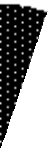 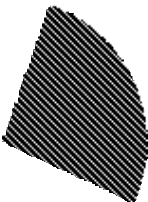 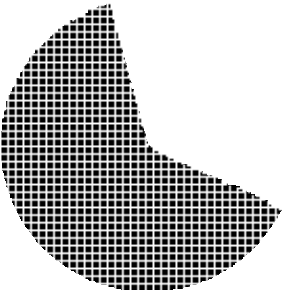 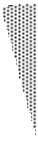 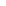 平成１５年８月青森県企画振興部統計情報課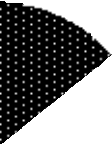 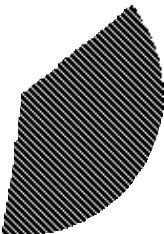 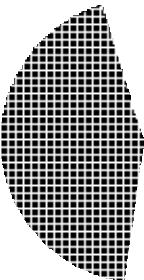 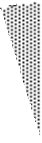 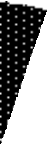 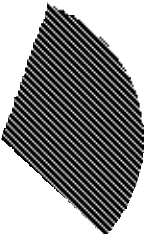 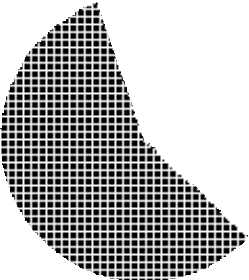 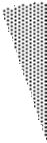 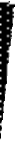 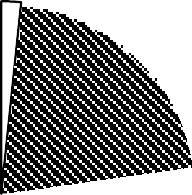 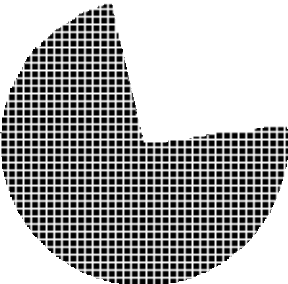 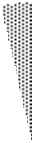 １．本報告書について平成１４年１２月１日に、東北新幹線が本県でも開業しました。本年１月に新幹線開業が景気に与えた影響等について、青森県景気ウォッチャーの方々に答えていただきましたが、その後の影響等について、引き続き調査しました。本報告書は、その結果をまとめたものです。調査期間平成１５年７月１日～７月２５日	回答率	９８％ 質問項目①新幹線の県内開業により、現在までの景気に何らかの影響がありましたか。②新幹線の県内開業により、３か月先の景気に何らかの影響があると思いますか。回答方法５段階（良い影響があった／ある、どちらかといえば良い影響があった／ある、どちらとも言えない、どちらかといえば悪い影響があった／ある、悪い影響があった／ある）から選択し、その判断理由を自由形式で記述。（参考）青森県景気ウォッチャーについて県内を東青地区、津軽地区、県南地区、下北地区の４地区に分け、各地域における経済活動の動向を敏感に 観察できる業種の中からおよそ３０業種を選定し、そこに従事する１００名を調査客体とする。地域別・分野別の客体数分野別の業種・職種（カッコ内は客体数）なお、業種別の結果の取りまとめにあたっては、業種を「観光関連」、「企業活動関連」、「県民生活関連」の３つに分類して行った。分類の内容は以下のとおりである。２．結果概要（１）新幹線開業による現在の景気への影響（２）新幹線開業による３か月後の景気への影響平成１５年１月期～７月期調査結果の推移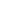 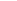 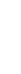 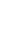 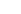 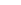 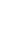 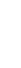 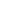 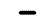 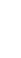 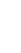 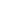 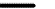 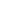 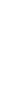 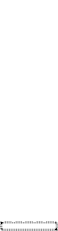 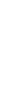 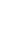 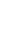 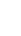 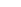 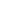 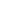 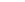 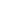 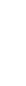 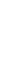 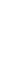 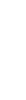 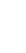 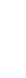 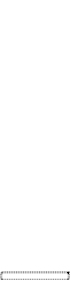 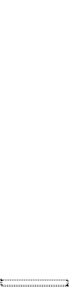 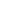 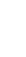 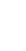 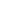 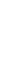 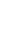 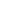 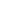 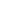 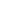 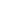 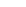 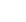 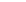 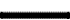 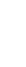 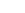 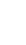 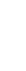 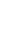 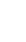 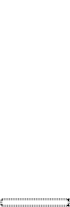 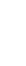 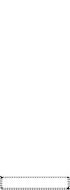 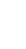 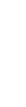 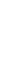 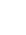 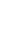 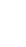 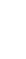 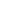 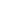 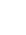 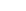 ３．統計表表１	新幹線開業が現在の景気に与えた影響（％）表２	新幹線開業が現在の景気に与えた影響（業種別）（％）表３	新幹線開業が現在の景気に与えた影響（地区別）（％）表４	新幹線開業が現在の景気に与えた影響（分野別）（％）表５	新幹線開業が３か月先の景気に与える影響（％）表６	新幹線開業が３か月先の景気に与える影響（業種別）（％）表７	新幹線開業が３か月先の景気に与える影響（地区別）（％）表８	新幹線開業が３か月先の景気に与える影響（分野別）（％）４．新幹線開業による現在の景気への影響の判断理由５．新幹線開業による３か月先の景気への影響の判断理由（観光関連業種）	ｎ＝２１0（企業活動関連業種）	ｎ＝１９0（県民生活関連業種）	ｎ＝５８0	1.84.85.35.33.514.321.142.931.638.157.973.7地区対  象  地 域調調査 客査 客体数数地区対  象  地 域合計家計家計企業企業企業雇用東青青森市とその周辺部弘前市、黒石市、五所川原市とその周辺部八戸市、十和田市、三沢市とその周辺部  むつ市とその周辺部3023234443津軽青森市とその周辺部弘前市、黒石市、五所川原市とその周辺部八戸市、十和田市、三沢市とその周辺部  むつ市とその周辺部3022226662県南青森市とその周辺部弘前市、黒石市、五所川原市とその周辺部八戸市、十和田市、三沢市とその周辺部  むつ市とその周辺部3021217772下北青森市とその周辺部弘前市、黒石市、五所川原市とその周辺部八戸市、十和田市、三沢市とその周辺部  むつ市とその周辺部10991110計計計10075751818187家計関連小売コンビニ（４）、百貨店（３）、スーパー（４）、乗用車販売（３）、衣料専門店（３）、家電量販店（３）、一般小売店（４）、商店街（３）、卸売業（３）家計関連飲食一般飲食店（４）、レストラン（４）、スナック（４）家計関連サービス観光型ホテル・旅館（３）、都市型ホテル（３）、観光名所等（３）、旅行代理店（３）、タクシー（４）、美容院（３）、パチンコ（３）、競輪場（１）、ガソリンスタンド（４）家計関連住宅設計事務所（３）、住宅建設販売（３）企業関連企業関連食料品製造（４）、飲料品製造（２）、紙・パルブ製造（１）、電機機械製造（２）、建設（３）、経営コンサルタント（３）、広告・デザイン（３）雇用関連雇用関連人材派遣（３）、新聞社求人広告（３）、求人情報誌（１）観光関連（客体数 22）観光型ホテル・旅館、都市型ホテル、観光名所等、旅行代理店、タクシー、食料品製造、飲料品製造企業活動関連（客体数 19）紙・パルブ製造、電機機械製造、建設、経営コンサルタント、広告・デザイン、人材派遣、新聞社求人広告、求人情報誌県民生活関連（客体数 59）コンビニ、百貨店、スーパー、乗用車販売、衣料専門店、家電量販店、一般小売店、商店街、卸売業、一般飲食店、レストラン、スナック、美容院、パチンコ、競輪場、ガソリンスタンド、設計事務所、住宅建設販売n= 97良い影響があったどちらかといえば良い影響があったどちらとも言えないどちらかといえば悪い影響があった悪い影響があった平成15年 1月5.323.269.51.11.1平成15年 4月5.428.364.12.20.0平成15年 7月5.226.863.94.10.0n= 97良い影響があったどちらかといえば良い影響があったどちらとも言えないどちらかといえば悪い影響があった悪い影響があった合	計5.226.863.94.10.0観光関連14.338.142.94.80.0企業活動関連5.331.657.95.30.0県民生活関連1.821.173.73.50.0n= 97良い影響があったどちらかといえば良い影響があったどちらとも言えないどちらかといえば悪い影響があった悪い影響があった県全体5.226.863.94.10.0東	青3.313.383.30.00.0津	軽3.333.360.03.30.0県	南11.129.648.111.10.0下	北0.040.060.00.00.0n= 97n= 97良い影響があったどちらかといえば良い影響があったどちらとも言えないどちらかといえば悪い影響があった悪い影響があった合	計合	計5.226.863.94.10.0家計関連家計関連4.223.668.14.20.0小売3.420.769.06.90.0飲食0.018.281.80.00.0サービス7.726.961.53.80.0住宅0.033.366.70.00.0企業関連企業関連11.138.944.45.60.0雇用関連雇用関連0.028.671.40.00.0n= 97良い影響があるどちらかといえば良い影響があるどちらとも言えないどちらかといえば悪い影響がある悪い影響がある平成15年 1月10.533.754.71.10.0平成15年 4月6.550.039.14.30.0平成15年 7月13.439.243.33.11.0n= 97良い影響があるどちらかといえば良い影響があるどちらとも言えないどちらかといえば悪い影響がある悪い影響がある合	計13.439.243.33.11.0観光関連14.352.433.30.00.0企業活動関連26.336.831.65.30.0県民生活関連8.835.150.93.51.8n= 97良い影響があるどちらかといえば良い影響があるどちらとも言えないどちらかといえば悪い影響がある悪い影響がある県全体13.439.243.33.11.0東	青13.323.363.30.00.0津	軽10.344.841.43.40.0県	南21.442.928.67.10.0下	北0.060.030.00.010.0n= 97n= 97良い影響があるどちらかといえば良い影響があるどちらとも言えないどちらかといえば悪い影響がある悪い影響がある合	計合	計13.439.243.33.11.0家計関連家計関連9.737.548.62.81.4小売13.340.043.33.30.0飲食10.040.040.00.010.0サービス7.738.553.80.00.0住宅0.016.766.716.70.0企業関連企業関連33.338.922.25.60.0雇用関連雇用関連0.057.142.90.00.0回答業種地区職種理由良い影響があった観光東青食料品製造浅虫への観光客が増加し、食料品、調味料の製品出荷が増加した。良い影響があった観光津軽観光名所等新幹線開業の影響だけではないが、確実にお客様の入込みが増えている。良い影響があった観光県南観光型ホテル・旅館１２月以降、毎月２０～３５％ＵＰで推移している。全幅依存しているかはわからない。イラク戦争、テロ等またはＳＡＲＳ の影響で海外から国内に振り替えた一般団体が目立って多く  なった。良い影響があった企業活動県南電気機械製造出張がとても楽になった。今後は出かける回数もふえて、いろんな情報を入手し、交流が深まりそうで、良いことと思っている。ただ、他県の人には、八戸開業という言葉は知っていて  も、具体的にどこが良くなったのか理解されていないので、まだまだＰＲが必要（特にビジネス面）。良い影響があった県民生活県南一般小売店単なる観光客の他に、諸々の団体の視察団（商工会・町内会・再開発事業団・等々）の来訪者が増えている。この傾向は２～３年は続くと思われる。どちらかといえば良い影響が あった観光東青観光型ホテル・旅館客数、売上とも上向きでした。どちらかといえば良い影響が あった観光東青観光名所等個人のお客様が、レンタカー、タクシーを利用して増えている。どちらかといえば良い影響が あった観光津軽都市型ホテル関東方面から、ご年配のご夫婦の宿泊がやや増でツインルームの稼動が上がった。どちらかといえば良い影響が あった観光津軽食料品製造観光客による売上が少しだが上昇している。どちらかといえば良い影響が あった観光津軽飲料品製造新幹線の話しをすると、表情が明るく、誇らしげに話してい  る。こちらも少しもらい明るくなる。これは、良い影響だと思います。どちらかといえば良い影響が あった観光下北都市型ホテル新幹線を利用したツアーの企画が行われた。どちらかといえば良い影響が あった観光下北タクシー特にＪＲ大湊線の八戸からの直通快速は人気がある。きらきら下北号も予約客がもっと増えればと期待します。恐山大祭には満杯を期待します。どちらかといえば良い影響が あった観光下北食料品製造八戸地区において、商品の動きがある。どちらかといえば良い影響が あった企業活動東青広告・デザイン来客が増えている。どちらかといえば良い影響が あった企業活動津軽経営コンサルタント確かに、津軽地方は、八戸からは遠いが、観光面では、客の入込数は、首都圏を中心に増えている。どちらかといえば良い影響が あった企業活動津軽広告・デザインゴールデンウィーク等、他県の方々の来県がこれまでより多くなっているというのであれば、効果の大小は別として良しとするべき。どちらかといえば良い影響が あった企業活動津軽新聞社求人広告弘前の桜まつりを筆頭に、津軽への観光客入り込みは増えたのは確か。テロ、ＳＡＲＳ問題で海外旅行から国内へ向いた面があるが、青森への誘客には少なからず地元経済効果があったと見る。どちらかといえば良い影響が あった企業活動県南経営コンサルタント新幹線ブームで設備投資などがあれば多大の良い影響があると思うが、投資が無くても、人の出入で消費が多くなっているから。回答業種地区職種理由どちらかといえば良い影響が あった企業活動県南新聞社求人広告首都圏からの観光客が増えているが、八戸を素通りしてバスで十和田湖、奥入瀬方面に向かう姿が目立つ。どちらかといえば良い影響が あった県民生活東青百貨店東京との時間距離の短縮は、短期的には、観光客の入込数増加が先行する。しかし、中長期的には消費の流出も相当数あると思われるので、観光シーズンの終わる満１年後からは不明。どちらかといえば良い影響が あった県民生活津軽百貨店他よりの来県者が増加していると思える。どちらかといえば良い影響が あった県民生活津軽一般小売店当店は、飲食や土産物販売ではないので、直接影響はないが、弘前への県外客は増えていると思う。該当業種が潤うことで、回り回って弘前の景気が良くなって欲しいと思う。どちらかといえば良い影響が あった県民生活津軽一般飲食店弘前にたくさん人が入る桜祭りの時期は影響があったと思います。それ以外の時期は影響がないと思う。どちらかといえば良い影響が あった県民生活津軽ガソリンスタンド県内に観光客が増加しているようだ。どちらかといえば良い影響が あった県民生活県南家電量販店遠方からの出張のお客様が増加しました。どちらかといえば良い影響が あった県民生活県南商店街八戸市全体にとっては、新幹線ターミナル駅という地の利を活かし、観光産業を中心に業績回復のきざしが表れてきている。どちらかといえば良い影響が あった県民生活県南レストラン県外からの客が、多少来店しました。どちらかといえば良い影響が あった県民生活県南ガソリンスタンド八戸市の中心街には、あまり人は来ていないが、十和田湖方面には増えているようだ。どちらかといえば良い影響が あった県民生活県南設計事務所八戸市や十和田湖では、良くなったと聞く。どちらかといえば良い影響が あった県民生活県南住宅建設販売観光シーズンを迎えて首都圏の観光客が増え、一部ではあるが消費が伸びたように思われる。どちらかといえば良い影響が あった県民生活下北コンビニ県外の観光客が少し増えたように感じられる。自分の店には、影響があるとはいえない。どちらとも言えない観光東青都市型ホテルＪＲの統計等からすれば良い影響があったと思うが、現実の仕事上からは、その辺が感じられない。どちらとも言えない観光東青旅行代理店ＪＲの関連商品の販売は好調ですが、飛行機が落ちているので、プラスマイナス０程度。どちらとも言えない観光東青タクシー八戸地域（十和田湖）周辺にのみ、特に団体集客が目立つようで、青森イコール八戸の感があり、青森（津軽）への影響は少ない。どちらとも言えない観光津軽観光型ホテル・旅館新幹線利用客は当地にはあまり見られない。八戸から離れているせいもあるので、影響はないです。どちらとも言えない観光津軽旅行代理店県南と津軽の距離的な要因。津軽の一部の観光地には恩恵があったかと思います。どちらとも言えない観光県南観光名所等お客様の中で、新幹線でいらした方はめったにいない様です。町で無料観光シャトルバスを出した土日には、いくらか新幹線でのお客様がいた様です。どちらとも言えない観光県南旅行代理店首都圏からの旅行客等はＪＲ・関係団体の企画・キャンペーンにより増えてはいるものの、恩恵を受けているのは一部に限られているように見受けられ、開業前とあまり変わらないと答える人も結構多い。どちらとも言えない観光県南飲料品製造来県者数は増えているのだろうが、それらを取り込めたかどうかはそれぞれの努力によるものです。回答業種地区職種理由どちらとも言えない企業活動東青建設八戸あるいは浅虫の観光関連業に見られる好影響も県内経済全体に波及するほどのものでなく、また、一過性のそれに終わる懸念が残る。どちらとも言えない企業活動東青経営コンサルタント利便性は増したが、景気に良い影響を与えた実感がない。どちらとも言えない企業活動東青人材派遣業務に関して影響は全く感じられないが、首都圏の大手業者の動きが活発になってきているような感じがする。どちらとも言えない企業活動東青新聞社求人広告開業記念企画を実施したが、以後、直接的に広告面での影響は見えてこない（首都圏では旅行商品で恩恵を受けているよう  だ）。どちらとも言えない企業活動東青求人情報誌青森市内では特別変化が見られない。どちらとも言えない企業活動津軽電気機械製造グローバル化した今の社会において、新幹線の影響があるのは、ごく一部の業種や地域に限られるのではないか。どちらとも言えない企業活動津軽人材派遣東北新幹線八戸開業と関連の無い業種のため、これといって良い影響というのは無い。どちらとも言えない企業活動県南紙・パルプ製造特に目立った効果は見受けられなかったため。どちらとも言えない企業活動県南建設当地区（十和田市）における景気への影響はさほど感じない  が、十和田湖方面への人の流れは多くなっているように思われる。どちらとも言えない企業活動県南人材派遣企業の業種によっては、良い影響があったようだが、求職中の方で、東京に働きに出た方もいるため。どちらとも言えない県民生活東青スーパー開業後も各種の数字に変化が見られない。どちらとも言えない県民生活東青乗用車販売県南方面は良くなっていると聞くが、東青地区は、その割でないと思います。どちらとも言えない県民生活東青衣料専門店様子が見えてこない。どちらとも言えない県民生活東青家電量販店津軽地区では顕著な効果は感じられない。どちらとも言えない県民生活東青一般小売店一部店舗（駅ビル内）での売上減少が若干止まりつつある。どちらとも言えない県民生活東青商店街青森市浅虫地区は観光客が伸びてはいるようだが、中心街区にまでは、観光客は流れていないようだ。どちらとも言えない県民生活東青卸売業一部地域には、影響があったかもしれないが、全体的にはあったのだろうか？どちらとも言えない県民生活東青一般飲食店まだ、判りません。どちらとも言えない県民生活東青スナック新幹線の話題にならないのが残念です。景気には関係ないと思います。東京からのお客様は、ほとんどは飛行機です。どちらとも言えない県民生活東青美容院青森駅まで開通しないと特にないと思う。どちらとも言えない県民生活東青パチンコ県南地方のにぎわいは、相当の感がありますが、青森では、ほとんど無風の状態に感じます。どちらとも言えない県民生活東青競輪場車券売上が増えない。どちらとも言えない県民生活東青設計事務所周辺において反響を感じる事はほとんどない。回答業種地区職種理由どちらとも言えない県民生活津軽コンビニ判断材料がない。どちらとも言えない県民生活津軽衣料専門店観光の面では、多少、良いようです。衣料の小売店に於いては影響なし。どちらとも言えない県民生活津軽家電量販店この半年間は、殆ど影響がなかった。どちらとも言えない県民生活津軽商店街桜祭り期間中は花の見頃が会期中と重なり、また夜のねぷた運行と相まって、ここ数年では最高の人出であった事は、明らかに新幹線効果が出たものと思われるが、当商店街の経営者の話しをまとめると、売上増には必ずしもつながっていないとの事であり、来街者のサイフの固さがかいま見える。どちらとも言えない県民生活津軽スナック新幹線でこられたお客様はない。どちらとも言えない県民生活津軽美容院ぜんぜん話しにでてきません。どちらとも言えない県民生活津軽パチンコ地域が離れており、利便性もあまり良くないので、影響が無い。どちらとも言えない県民生活津軽設計事務所津軽地方との利用関係があまり良くない。一部の人は良いかもしれませんが、一般的には津軽地方にはメリットがあまり感じられない。どちらとも言えない県民生活津軽住宅建設販売青森市迄来ないと県内（津軽）の景気には影響が出ないと思う。どちらとも言えない県民生活県南コンビニ開業直後は店周りのビジネスホテルでの宿泊サラリーマンの来客多いも、現在は、（開業）以前と変化ない。どちらとも言えない県民生活県南スーパー日帰り出張族が増えたような気がする。旅行も日帰りが増えた（パックになっている）。通過地点の色合いが強い。目的地ではない（八戸市）。どちらとも言えない県民生活県南乗用車販売高速道路で故障になり、積載車で引き取りに行くケースが極端に減った。仙台方面の所用に、車を使わず、新幹線を利用している人が多いのではないかと思われる。低年式車の代替需要サイクルが伸びたかもしれない。どちらとも言えない県民生活県南一般飲食店開業6カ月が過ぎ、そろそろ弱点も見え始め、うかれている場合ではない。また、街全体の魅力にも乏しく、その対策に対しても後手ではと思われる。結局、自店能力ＵＰしか勝組に入れない。（県、市の手腕には期待しているが・・・。）どちらとも言えない県民生活県南美容院取組みがよく見えない。ＰＲ不足、へたくそ。整備不足。自慢できるものが足りない。演出がへた（観光地、土産物）。どちらとも言えない県民生活県南パチンコ当社は遊技業（パチンコ）であるが、業績が伸び悩んでいる。交通、飲食、サービス、物販（郷土品、土産品等）が良い影響を受けているのではと思います。どちらとも言えない県民生活下北スーパー新幹線開業が、むつでは、まだ影響が出ているようには思えない。どちらとも言えない県民生活下北一般小売店私の職場は観光客が来店される店でもなく、何らかの影響があるかは感じとれません。ただ、駅に近いため、駅前を通る機会が多いのですが、列車から降りてくるお客様は、冬場よりは増えたように思います。回答業種地区職種理由どちらとも言えない県民生活下北一般飲食店下北地方まで良くなることはないと思います。不景気なのに大型の店舗が次々とでき、人口が増えないのに、これでは、お店どうしのつぶしあいにしかならないと思います。一日一日を大事と思っていますが、良い方向には行かないと思います。いつも書いていますが、お店をやって４６年たちました。昭和３２ 年からです。こんな不景気、一寸先が見えないのは初めてで  す。どちらとも言えない県民生活下北レストラン観光バスは時々見ますが、新幹線の影響はなし。お客様が一人でも多く来てくれることを期待しています。どちらとも言えない県民生活下北スナック夏場に期待。どちらとも言えない県民生活下北ガソリンスタンド下北地区の場合、上京する場合約６時間要したのが、新幹線になって３０分短縮しただけであり、八戸駅の駐車場が少なく八戸駅の利用が少ないので、あまり影響が少ないように思いま  す。どちらかといえば悪い影響が あった企業活動県南広告・デザイン東京、仙台の都会との時間差がなくなったことで、より魅力的な空間や、豊富な物品、商品がある中央へ買い物に行く若い人材や観光目的で出掛ける方々が増加している様に思う。どちらかといえば悪い影響が あった県民生活県南百貨店八戸駅周辺へのみの集中により、市内他地域への客足減。八戸駅周辺での消費集中により市内他地域への消費減。どちらかといえば悪い影響が あった県民生活県南衣料専門店他県に出掛けやすくなったため。旅行してきたという中高年の方のお話しをよく聞きます。無回答県民生活県南卸売業八戸駅の利用客が増加しいている。観光客が多く見受けられるようになった。回答業種地区職種理由良い影響がある観光東青食料品製造パック旅行による、青森への旅行者が目立ちはじめ、観光地、飲食店の影響が期待出来る。良い影響がある観光津軽観光名所等津軽は、今後３カ月、観光客を呼べる要素がたくさんある。当然、新幹線を利用した入込みも多く見込めるため、昨年以上の入込みが有るものと期待している。良い影響がある観光県南観光型ホテル・旅館新幹線の物珍しさ、特に夏休みの子供連れに良い影響が出ている。８／８～１６まで満杯になった（ここ３～４年にない早い出足）。良い影響がある企業活動東青経営コンサルタント夏祭り等の開催もあり、観光シーズンの来県客数増加が期待される。観光業種のみならず、県民の高い意識とサービスによ  り、リピーター獲得とイメージアップにつなげて欲しい。良い影響がある企業活動津軽経営コンサルタント観光面で秋の紅葉シーズンには、良い影響があると思う。良い影響がある企業活動県南電気機械製造まだまだ、観光客も、あと２～３年は増えるだろうし、ビジネスの立ち上がりも、これから先が本格的動きになるであろうから。良い影響がある企業活動県南建設夏祭りシーズンに入るので、観光客の増加が期待でき、全般的に良い影響が出るのではないか。良い影響がある県民生活東青百貨店ＪＲ東日本等が北東北キャンペーンを実施。業種により影響度はかなり差があると思いますが、入込数の増加による好影響はあると思う。良い影響がある県民生活津軽商店街大きなイベントが開催される事により来街者は大幅に伸びると思われる。８月にはねぷた祭りが開催及び当商店街のイベントもある事から売上の増加に期待できる。良い影響がある県民生活県南乗用車販売今まで、出張といえば三沢から飛行機を利用していたが、今は新幹線に切り替えて、時間的な余裕ができ、買い物をする時間が多くなり、消費の面で、小さいかもしれないが、サイフのひもは多少ゆるくなった。良い影響がある県民生活県南一般小売店９～１０月は、十和田湖の本格的シーズンインであり、新幹線開業の昨年対比では観光客の大幅な伸びが期待できると思う。良い影響がある県民生活県南レストラン八戸だけでなく、県全体に影響があると思う。また、県、八戸市としても観光産業として、その職業を営む人達、関係する企業に、公的に施設を造ると、テナントとして観光事業が出来るのではないか。雇用拡大にも繋がると思います。どちらかといえば良い影響がある観光東青旅行代理店浅虫温泉が賑わっているようです。青森市内の方まで良い影響を期待しています。どちらかといえば良い影響がある観光津軽都市型ホテル秋も、新幹線利用の観光客が少しは津軽地方にも流れてくると期待したい。どちらかといえば良い影響がある観光津軽旅行代理店夏、秋に向けての中央の旅行業者の東北のキャンペーンに期待。どちらかといえば良い影響がある観光津軽食料品製造ねぷたシーズンを迎えて、売上が上向くと思う（東京では、駅に青森県のポスターがかなり目につくそうです）。どちらかといえば良い影響がある観光津軽飲料品製造今に関東、関西から大勢のお客様が押し寄せて来るぞ、くるぞと期待を込め、準備を整え念じていれば、毎日の期待が増幅して、きっと現実になる。なるんだ。こんな明るい希望を持てる事は、良いことだ。どちらかといえば良い影響がある観光県南観光名所等当農産物直販所は、これから、くだものがたくさん出ますので、新幹線でのお客様も来てもらいたいと思います。回答業種地区職種理由どちらかといえば良い影響がある観光県南旅行代理店夏まつり、紅葉の十和田湖等秋に向けての本格的観光シーズンとなるので県内外からの観光客増が期待される。どちらかといえば良い影響がある観光県南食料品製造出張、旅行等、県内に他県からより多くの人々が来ることで、交流が図られる。どちらかといえば良い影響がある観光下北都市型ホテル夏休み、恐山大祭等に県外からの宿泊客増加が予想される。どちらかといえば良い影響がある観光下北タクシー下北の観光の一大イベントの大祭（恐山）と下北各地区の年に一度の祭りと田名部神社のお祭りには期待せざるをえないと  思っている。どちらかといえば良い影響がある観光下北食料品製造観光面において、新幹線開業後、初めての夏を迎え、各地の祭りに人出の入りが見込めそうだから。どちらかといえば良い影響がある企業活動東青人材派遣観光シーズンの本番を迎え、新幹線利用による観光客の増加が期待できる（新型肺炎の影響で海外旅行客の還流）。どちらかといえば良い影響がある企業活動津軽広告・デザインこれからの時期、県内イベントもピーク時期となり、経済効果はあると思うが、問題はＰＲ方法を含め、我々受け入れる県民の姿勢が大事。どちらかといえば良い影響がある企業活動津軽人材派遣北海道から沖縄までの同業者の協会を組織しいておりますが、会員の要望により東北新幹線八戸開業後、東北ブロック（東北６県）レベルの会議１回と全国レベル（４７都道府県）の会議１回が開催された。ニュース等のアナウンス効果もあるのか、八戸の知名度はアップしているもようです。どちらかといえば良い影響がある企業活動津軽新聞社求人広告今後、津軽路ロマン国際スリーデーマーチ（歩く祭典）等のイベント、他県から人を集めるには便利。今、宣伝を高めていくことが将来のプラスにつながると見る。どちらかといえば良い影響がある企業活動県南紙・パルプ製造観光シーズンを迎え、初年度でもあり、ある程度の広告宣伝需要が見込めるものと思われる。どちらかといえば良い影響がある企業活動県南経営コンサルタントもうすこし新幹線ブームが続くのではないか。希望的観測？どちらかといえば良い影響がある企業活動県南新聞社求人広告県外の大型店やレジャー施設の広告が散発的に出てきている。ただ、その結果、盛岡、仙台、東京方面へのショッピング、観光流出が目立ってきている。どちらかといえば良い影響がある県民生活東青乗用車販売関東方面から北東北への旅行とかが多いと聞くので良い影響があると思う。どちらかといえば良い影響がある県民生活東青商店街各種全国大会等が頻繁になることを期待。どちらかといえば良い影響がある県民生活東青卸売業夏祭り等、休みが続けば観光客が増えるかも？どちらかといえば良い影響がある県民生活東青スナックねぶた祭り、お盆休みは利用するでしょうが、私たちの仕事には影響がなく、不景気だと思います。全く分かりません。願うだけです（忙しくなるように）。どちらかといえば良い影響がある県民生活東青パチンコ以前にも増して、県南方面の観光バスの往来が多くなったように見受けられるので、多少の影響が出るのでは？どちらかといえば良い影響がある県民生活津軽百貨店来県者の増加による好影響（人が動くと、それにともなって金も動く）。どちらかといえば良い影響がある県民生活津軽衣料専門店八戸、青森、弘前、観光客増加している。どちらかといえば良い影響がある県民生活津軽家電量販店夏の観光シーズンに入るので、この地域にも観光客が入り、若干ではあるが、活性化する期待がもてる。どちらかといえば良い影響がある県民生活津軽一般小売店夏祭りに県外客や帰省客が増えるであろうと期待している。回答業種地区職種理由どちらかといえば良い影響がある県民生活津軽一般飲食店ねぷた祭り・お盆の時及び前後は、お客様がたくさん入るので、よい影響があると思います。個人的には、ヨーデル（バス）より、つがる（列車）＋はやての方が楽で好きです。どちらかといえば良い影響がある県民生活津軽ガソリンスタンド夏祭り（弘前ねぷた祭り）には、県外観光客の増加を期待する。どちらかといえば良い影響がある県民生活県南コンビニ３カ月先ではないが、直近での青森県の祭りによる他方からの見物客、観光客の増加が見込める（７月末～８月上旬）。・八戸～約３０万人以上！・青森市～約１００万人以上！どちらかといえば良い影響がある県民生活県南商店街観光シーズンに入った事から、多くの観光客が本県を訪れており、経済への波及効果が期待出来る。どちらかといえば良い影響がある県民生活県南卸売業夏場の祭りシーズンとなり、より多くの観光客が来ると思われる。これに向けてイベントが組まれているため。どちらかといえば良い影響がある県民生活県南一般飲食店開業して初めての夏で期待はしているが、ただの通過街にならないかと感ぜられる。色々なイベント、祭りもあるが、やはり天気に左右されるのでは？今年は不順ぎみ。どちらかといえば良い影響がある県民生活県南ガソリンスタンド夏場にむけ、旅行客が、来青するのではと期待する。どちらかといえば良い影響がある県民生活県南住宅建設販売以前より、首都圏から気軽に青森へ旅行がしやすくなった為、夏から秋に向けて観光客が増加すると思う。どちらかといえば良い影響がある県民生活下北コンビニやはり、近くの観光地に足をはこんでいるようなので期待したい。八戸駅に７月５日に行ってきたが、地元の人はがんばっていると感じた。どちらかといえば良い影響がある県民生活下北スーパー夏にむけて、良い影響が出てほしい。どちらかといえば良い影響がある県民生活下北スナック夏場に期待。どちらとも言えない観光東青観光型ホテル・旅館７月に入って客数が横ばいになってきました。どちらとも言えない観光東青都市型ホテル実感として伝わってこない。どちらとも言えない観光東青タクシー安近短（団体）での日帰りツアーとか、一泊での利用等々で津軽地域まで足が伸びる社会（不景気）状況まで、ほど遠い。高齢者（年金受給者）の支給減による利用減も考えられる。どちらとも言えない観光津軽観光型ホテル・旅館新幹線の近郊と遠距離では影響の出方が違うと思いますが、特別にありません。どちらとも言えない観光県南飲料品製造新幹線の往来も日常化してしまい、開業を景気動向に結びつけるのは、しんどくなっている。どちらとも言えない企業活動東青建設新幹線は幾多の例証に示されているように、長期的に見れば、むしろ悪影響を招来することになろう。したがって、ストロー効果（マイナス）の防止を図る必要があり、業界・行政・学  校・研究組織－などの真摯な努力が求められる。どちらとも言えない企業活動東青新聞社求人広告県内の一部旅館・宿泊業界には良い影響があるようだが、私共の仕事への影響は少ない。どちらとも言えない企業活動津軽電気機械製造グローバル化した今の社会において、新幹線の影響があるのは、ごく一部の業種や地域に限られるのではないか。どちらとも言えない企業活動津軽建設（希望）県外の学生さんが修学旅行等で八戸から弘前まで足を運んでほしいい。どちらとも言えない企業活動県南人材派遣これから県内で行われるお祭りの観光客、お盆で帰省する方等で、人口が増えるため、良い影響があると思われるが、一時的なことだから。回答業種地区職種理由どちらとも言えない県民生活東青スーパー開業後も各種の数字に変化が見られない。どちらとも言えない県民生活東青衣料専門店夏場、特に８月以降に期待したい。どちらとも言えない県民生活東青一般飲食店百貨店の閉店で、人通りが多くなるとは思われない。どちらとも言えない県民生活東青美容院新幹線よりも県政に問題を感じていることが多いのではないか。新幹線どころじゃないと思う。どちらとも言えない県民生活東青競輪場他県に場外売場があること、電話投票、インターネット投票があること等から、他県から競輪場に来る必要がない。どちらとも言えない県民生活東青設計事務所目に見えないながらも徐々に反響がある事を期待したい。どちらとも言えない県民生活津軽美容院弘前はぜんぜん関係ないみたいね。どちらとも言えない県民生活津軽パチンコ地域が離れており、利便性もあまり良くないので、影響が無い。どちらとも言えない県民生活津軽住宅建設販売青森市迄来ないと県内（津軽）の景気には影響が出ないと思う。どちらとも言えない県民生活県南百貨店駅も八戸市もターミナル機能がなく、基本的には素通りであ  る。県としての施策なし（新幹線が八戸で止まったので、津軽は冷たい？）。どちらとも言えない県民生活県南スーパー市内観光名所やや弱い（八戸市）。どちらとも言えない県民生活県南家電量販店特にありません。どちらとも言えない県民生活県南美容院取組みがよく見えない。ＰＲ不足、へたくそ。整備不足。自慢できるものが足りない。演出がへた（観光地、土産物）。どちらとも言えない県民生活県南パチンコ当社は遊技業（パチンコ）であるが、業績が伸び悩んでいる。交通、飲食、サービス、物販（郷土品、土産品等）が良い影響を受けているのではと思います。どちらとも言えない県民生活県南設計事務所そのうちに落ち着くのでは。前に同じになるとも考えられる。また、観光に代表される産業が良くなるかも。反面、中央からセールスが来たり、高級品は中央に客が流れるのでは。どちらとも言えない県民生活下北一般小売店新幹線開業により、観光客が来県しやすくなりましたが、逆を返せば、出やすくなったとも言えます。どちらとも言えない県民生活下北レストラン７月は恐山大祭、８月はねぶた祭り。客足は一部に集中するでしょうが、新幹線の効果を期待しています。どちらとも言えない県民生活下北ガソリンスタンド夏祭りシーズンに入りますので、利用の効果が期待できますが、何とも言えません。どちらかといえば悪い影響がある企業活動県南広告・デザイン中央へ買い物や、観光目的で出掛ける方々が増加する傾向は、さらに加速すると考えられる。確かに中央の方が、話題になる施設やイベントが数多く、好奇心をそそがれる。どちらかといえば悪い影響がある県民生活津軽設計事務所交通が良くなると、全体に日帰り日程が増加している。宿泊する人々が少ないと思われる。どちらかといえば悪い影響がある県民生活県南衣料専門店県内にいらしゃるよりも（ねぶた祭り、十和田湖とかは別にして）、こちらから出掛けることのほうが、益々増えていくのではと思います。回答業種地区職種理由悪い影響がある県民生活下北一般飲食店悪い影響と書きましたが、新幹線の影響はないとおもいます。なぜなら、下北まで関係のないことと思います。でも、むつ市で何か客をひきつける行事等を考えてやったら、また、どうかと思いますが、その気配は全くありません。どんどん下っていくと思います。